КОМИТЕТ ПО ОБРАЗОВАНИЮмуниципального районаУсольского районного муниципального образованияПРИКАЗОт 06.08.2021г.        № 247                                        г.  Усолье-Сибирское  О проведении независимой оценке качества условий осуществления образовательной деятельности в МОУ Усольского района в 2021 годуВ целях  размещения информации о  проведении  независимой оценки качества условий осуществления образовательной деятельности (далее – независимая оценка качества) муниципальными организациями, осуществляющими образовательную деятельность на территории Усольского района,   а также размещения информации о результатах независимой оценки качества, в соответствии со ст.95.2. Федерального закона от 29.12.2019г №273 –ФЗ «Об образовании в Российской Федерации», руководствуясь п 6.4.8. Положения о Комитете по образованию Усольского муниципального района,ПРИКАЗЫВАЮ:Руководителям муниципальных образовательных учреждений, в отношении которых в 2021 году проводится независимая оценка качества:МБОУ «Мишелёвская СОШ» (Вишнякова Г. Д.),МБОУ «Большееланская СОШ» (Серебров О А.);МБОУ «Раздольинская СОШ» (Медведева Р. В.),МБОУ «Буретская СОШ» (Халиулина Е. В.),МБОУ СОШ №6 (Севостьянова Е. В.);МБОУ «Биликтуйская ООШ» (Чубарина Т. Г.),МБДОУ «Детский сад №15 «Родничок»(Скрыпина О. В.),МБДОУ «Детский сад №7 «Сказка» ( Панова А. М.),МБДОУ «Детский сад №5 «Звездочка» (Яковлева Т.В.), в срок до 01.10. 2021г:Разместить в рубрике «Независимая оценка качества» на официальном сайте МОУ в сети «Интернет»  информацию и  документы по вопросам проведения независимой оценки качества:Ст.95.2 Федерального Закона от 29.12.2012г 3273 -ФЗ «Об образовании в Российской Федерации»;Постановление администрации МР УРМО от 13.05.2015 г. №356 «О создании Общественного совета при администрации муниципального района Усольского районного муниципального образования»;Приказ Комитета по образованию МР УРМО от 06.08. 2021г №247 «О проведении независимой оценке качества условий осуществления образовательной деятельности в МОУ Усольского района в 2021 году»; Результаты проведения независимой оценки качества в отношении МОУ (при наличии);7) иные информация и документы по вопросам проведения независимой оценки качества в отношении МОУ;1.2. Назначить ответственного в МОУ за размещение информации о проведении независимой оценки качества на официальном сайте МОУ в сети «Интернет», а также за достоверность, полноту и своевременность ее размещения;1.3. Обеспечить на официальном сайте МОУ в сети «Интернет» техническую возможность выражения мнения гражданами о качестве условий осуществления образовательной деятельности в данном образовательном учреждении (размещение баннеров – ссылок на сервис онлайн – анкетирование) ; 1.4. организовать регулярную информационно-разъяснительную работу с населением по проведению НОКУООД в отношении вашего ОУ (в средствах массовой информации, в социальных мессенджерах);  2. Директору МБУ «Центр развития образования» (Кондратова Л. Г.) назначить ответственного:2.1. за актуализацию  рубрики «Независимая оценка качества условий» на официальном сайте Комитета по образованию МР УРМО  в сети «Интернет»;2.2. за размещение информации и документов по вопросам проведения независимой оценки качества в отношении МОУ на территории Усольского районного муниципального образования в 2021 году, а также за достоверность, полноту и своевременность ее размещения.  3. Возложить общее руководство деятельностью по размещению информации   о независимой оценке качества условий осуществления образовательной деятельности в отношении муниципальных образовательных организаций, подведомственных Комитету по образованию МР УРМО на  Приходько В. Н., заместителя председателя Комитета по образованию Усольского муниципального района.    4. Контроль по исполнению приказа оставляю за собой.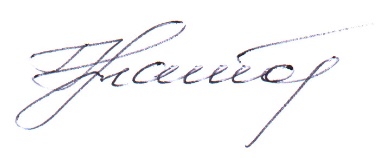 Председатель                                                      Н. Г. Татарникова                           